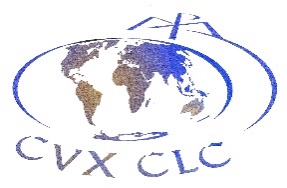 RENSEIGNEMENTS :Bruno CHARVET06 15 33 08 09bruno.charvet@yahoo.comClaudine PEZERON06 65 50 37 22Claudine.pezeron@gmail.com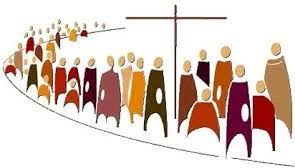 CVX Région P.A.S.CVX Région P.M.C.LIEUXDu 16 avril 18 h au 18 avril 17 hFoyer de charité de Branguier(04 42 53 03 20)*Du 28 mai 18 h au 30 mai 17 hLa Pourraque – Beaumont de Pertuis(04 90 08 01 29)*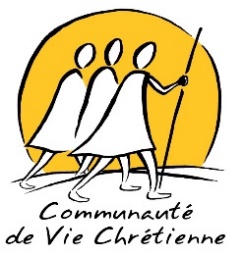 C.V.X.Haltes Spirituelles2021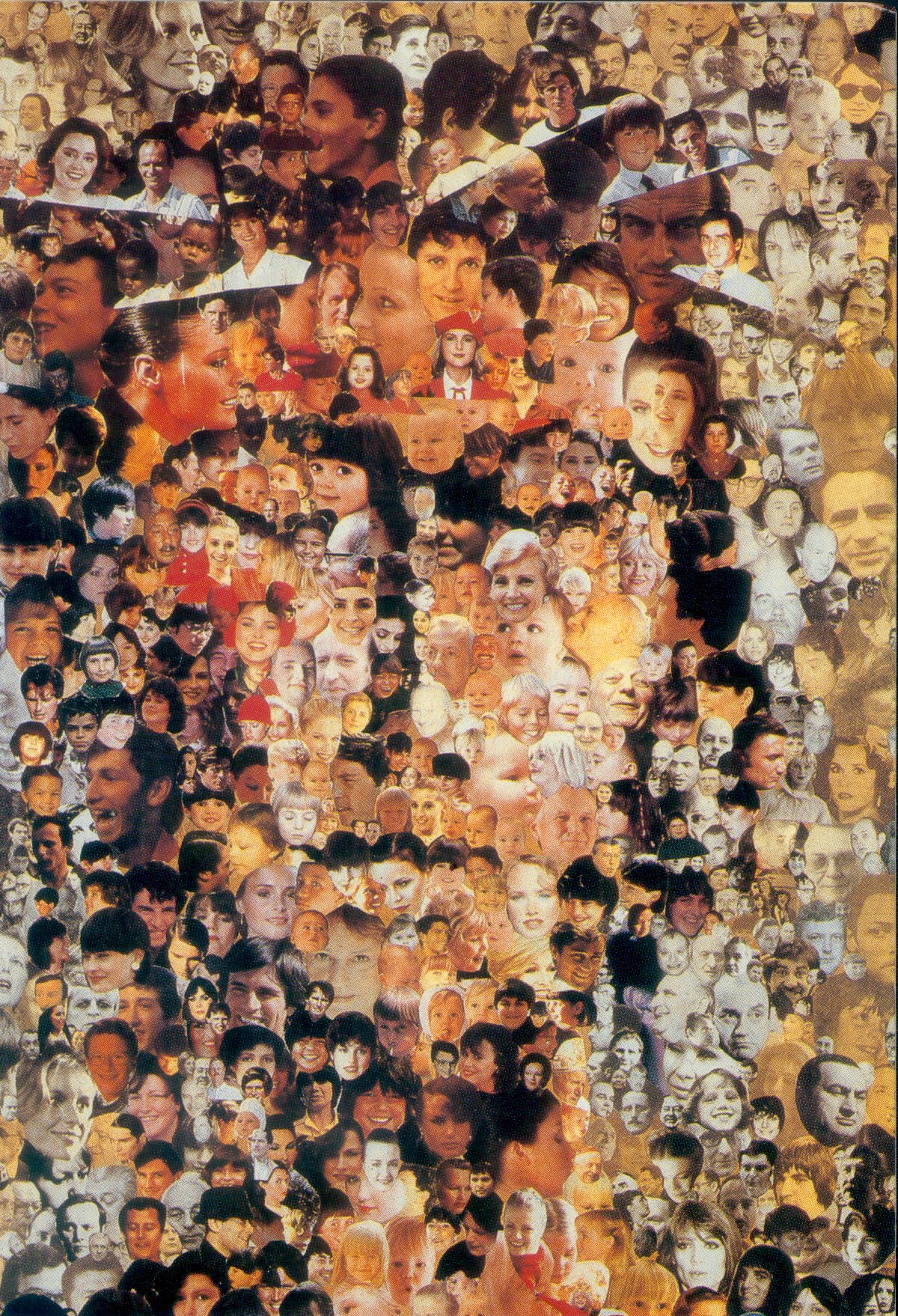 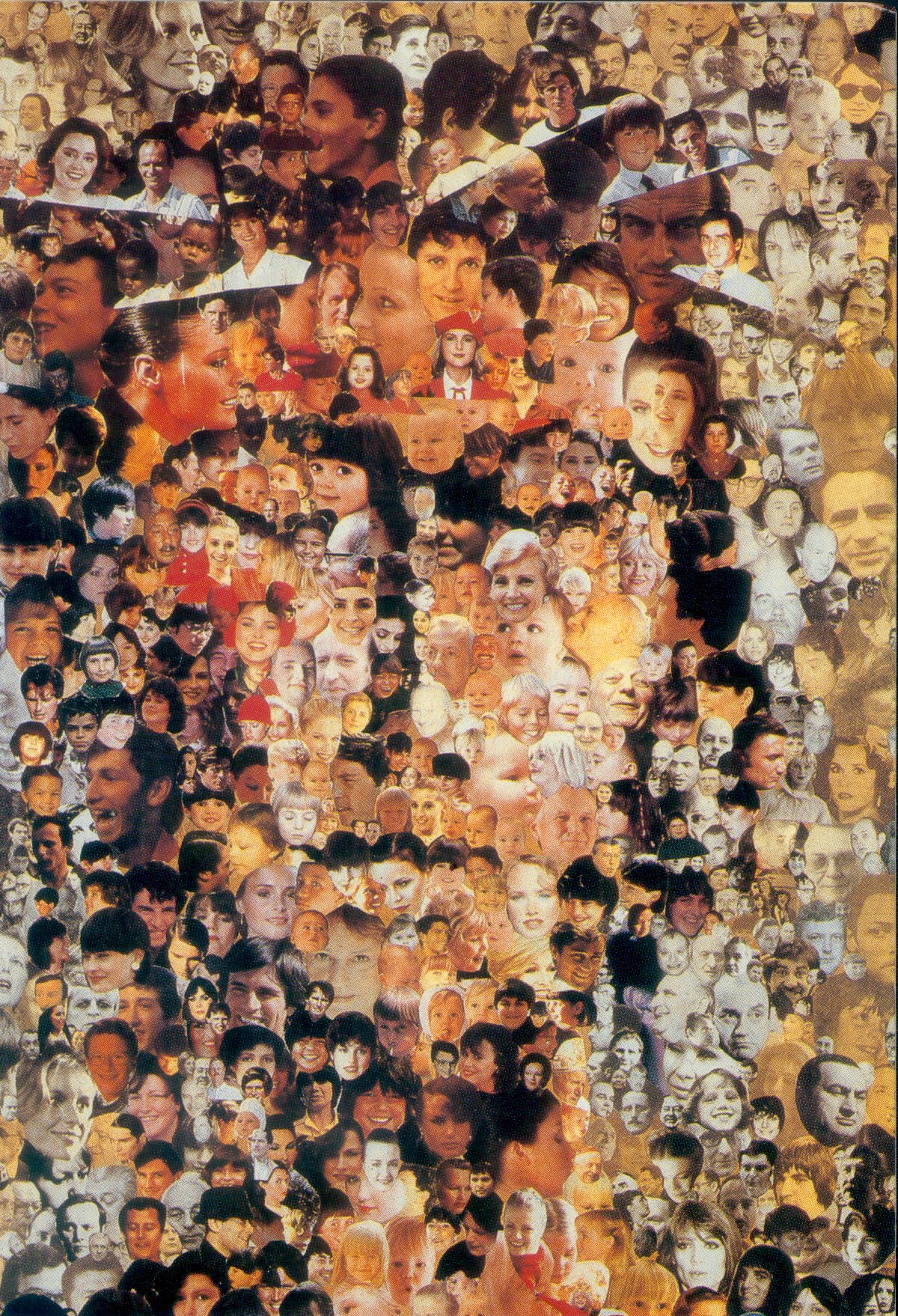 Nous sommes le CORPS du Christ…FICHE D’INSCRIPTION(à renvoyer avec le chèque d’acompte à Bruno CHARVETRésidence les Tilleuls A – 29 Avenue du Val St André 13100 Aix en Provence)Nom et Prénom :…………………………………………………… Adresse : ................................................................................... ……………………………………………………………………….. Tel obligatoire : …………………………………………………….@ : ………………………………………………………………Région CVX  ……………………………Equipe :…………………………………. S’inscrit pour la halte spirituelle du :  16-18 avril 2021  (réponse 6 avril dernier délai)28-30 mai 2021 (réponse 19 mai dernier délai)  je souhaite un covoiturage  je propose un covoiturage  je joins un chèque de 50€/ personne d’arrhes libellé à l’ordre de « Communauté de Vie Chrétienne » Public :Tous les membres des communautés CVX des régions P.A.S. et P.M.C. qui veulent consolider leur relation au ChristObjectifs : - Rechercher les fruits d'une démarche spirituelle selon l’esprit de St Ignace.- Faire l’expérience de l’Accompagnement Spirituel selon les Exercices.- Enraciner les 'piliers' de la CVX dans la relation personnelle au Christ Jésus.- Considérer la place de l'Eucharistie dans sa vie.Moyens :- prière guidée personnelle et communautaire avec la Parole de Dieu- prière d'alliance - accompagnement individuel- expérience du silence Apporter :- sa Bible, de quoi écrire, linge de toilettes + draps, ainsi que masque sanitaires et Gel. * Attention Le week-end commence le vendredi soir à 18 et se termine le dimanche à 17h00. Aspects pratiques Hébergement : Une participation financière est à prévoir pour couvrir les frais d’hébergement, de location de salles et les repas.Pour couvrir les frais engagés pour ces 2 journées le prix demandé sera de :         De 115 à 130 € par personne + 5 € pour draps et serviettes si besoinIl est possible de verser plus, le complément sera considéré comme un DON à la CVX avec possibilité de reçu fiscal.Il est aussi possible de joindre confidentiellement le trésorier régional pour ajuster sa participation en cas de besoin. Accompagnement : une participation libre est souhaitée, la péréquation sera faite entre les accompagnants. Les nuits seront peut-être froides, prévoir des vêtements chauds pour la retraite d'avrilGarde d’enfants : non prévue.Contingence : La halte de :- Branguier accueillera  20 retraitants- La Pourraque accueillera 14 retraitant